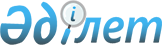 Көктемгі егіс жұмыстарын жүргізуге үйлесімді мерзім бекіту туралы
					
			Күшін жойған
			
			
		
					Солтүстік Қазақстан облысы Қызылжар ауданы әкімдігінің 2009 жылғы 22 мамырдағы N 171 қаулысы. Солтүстік Қазақстан облысының Қызылжар ауданының Әділет басқармасында 2009 жылғы 25 мамырда N 13-8-106 тіркелді. Күші жойылды (Солтүстік Қазақстан облысы Қызылжар ауданы әкімі аппаратының 2013 жылғы 4 ақпандағы N 02.07-05-03/127 хаты)

      Ескерту. Күші жойылды (Солтүстік Қазақстан облысы Қызылжар ауданы әкімі аппаратының 04.02.2013 N 02.07-05-03/127 хаты)      «Қазақстан Республикасындағы жергілікті мемлекеттік басқару және өзін-өзі басқару туралы» Заңының 31-бабына, «Ауыл шаруашылығы тауарын өндірушілерге 2009 жылғы көктемгі егіс және егін жинау жұмыстарын жүргізуге қажетті жанар-жағармай материалдары мен басқа да тауарлық-материалдық құндылықтардың құнын арзандатуға субсидиялар төлеу ережесін бекіту туралы» Қазақстан Республикасы Үкіметінің 2009 жылғы 30 қаңтардағы № 87 қаулысының 12-тармағына сәйкес аудан әкімдігі ҚАУЛЫ ЕТЕДІ:



      1. Қосымшаға сәйкес Қызылжар ауданы бойынша ауыл шаруашылық дақылдарының субсидиялау түрі бойынша көктемгі егіс жұмыстарын жүргізуге үйлесімді мерзімі бекітілсін.



      2. Осы қаулының орындалуын бақылау аудан әкімінің орынбасары В.А.Фиксельге жүктелсін.



      3. Осы қаулы қол қойылған кезінен бастап күшіне енеді.      Аудан әкімі                                     Қ. ПшенбаевҚызылжар ауданы әкімдігінің

қаулысына қосымша

2009 жылғы 22 мамырдағы № 171 Қызылжар ауданы бойынша ауыл шаруашылық дақылдарының субсидиялау түрі бойынша көктемгі егіс жұмыстарын жүргізуге

үйлесімді

МЕРЗІМІ
					© 2012. Қазақстан Республикасы Әділет министрлігінің «Қазақстан Республикасының Заңнама және құқықтық ақпарат институты» ШЖҚ РМК
				№ п/пЕгіншілік аймақДақылдарКөктемгі егіс жұмыстарын жүргізуге үйлесімді мерзіміАлдыңғы егін бойынша 2009 жылға1I – орманды егістікЖаздық бидай15.05-27.0530.05. дейін1I – орманды егістікАрпа-орташа жетілген сорты25.05-30.051I – орманды егістікАрпа-орташа жетілген сорты30.05-5.061I – орманды егістікСұлы-орташа жетілген сорты25.05-30.051I – орманды егістікСұлы-орташа жетілген сорты27.05-30.051I – орманды егістікбұршақ25.05-30.051I – орманды егістікқарақұмық20.05-25.051I – орманды егістіктары30.05-5.061I – орманды егістікрапс15.05-18.051I – орманды егістікзығыр, горчица16.05–19.051I – орманды егістікМай алынатын күнбағыс12.05–15.051I – орманды егістіккартоп15.05–20.052II – далалық, жазық жерЖаздық бидай15.05-30.0505.06. дейін2II – далалық, жазық жерАрпа-орташа жетілген сорты25.05-30.052II – далалық, жазық жерАрпа-орташа жетілген сорты30.05-5.062II – далалық, жазық жерСұлы-орташа жетілген сорты25.05-30.052II – далалық, жазық жерСұлы-орташа жетілген сорты27.05-30.052II – далалық, жазық жербұршақ25.05-30.052II – далалық, жазық жерқарақұмық20.05-25.052II – далалық, жазық жертары28.05-5.062II – далалық, жазық жеррапс15.05-20.052II – далалық, жазық жерзығыр, горчица17.05–20.052II – далалық, жазық жерМай алынатын күнбағыс12.05–15.052II – далалық, жазық жеркартоп15.05–18.05